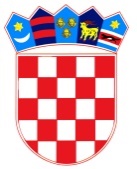 REPUBLIKA HRVATSKA – GRAD ZAGREB         Osnovna škola Josipa Račića           Zagreb, Srednjaci 30KLASA: 007-04/22-02/12
UR.BROJ: 251-191-22-03Zagreb, 17. studenog 2022.ZAKLJUČCI 22. SJEDNICE ŠKOLSKOG ODBORA OSNOVNE ŠKOLE JOSIPA RAČIĆAAd. 1. Zapisnik 21. sjednice jednoglasno je usvojen bez primjedbiAd. 2. Članovi Školskog odbora jednoglasno su dali prethodnu suglasnost za zasnivanje radnog odnosa sa T.P. na radnom mjestu učiteljice Engleskog jezikaAd.3. Članovi Školskog odbora jednoglasno su dali prethodnu suglasnost za zasnivanje radnog odnosa sa K.Š. na radnom mjestu Pomoćnika u nastaviAd.4.Članovi Školskog odbora jednoglasno su dali prethodnu suglasnost za sporazumni raskid radnog odnosa sa G.V. na radnom mjestu SpremačiceAd.5.. Nije bilo dodatnih upita ni prijedloga ZAPISNIČAR	                             PREDSJEDNICA ŠKOLSKOG ODBORA                     Matej Martić                                                              Darija Jurič